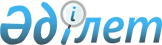 Об утверждении государственного образовательного заказа на дошкольное воспитание и обучение, размера родительской платы в расчете на одного воспитанника на 2017 год в дошкольных организациях города АстаныПостановление акимата города Астаны от 9 января 2017 года № 107-1. Зарегистрировано Департаментом юстиции города Астаны 13 января 2017 года № 1089.
      Сноска. Заголовок в редакции постановления акимата города Астаны от 19.10.2017 № 107-2154 (вступает в силу со дня государственной регистрации в органах юстиции и вводится в действие по истечении десяти календарных дней после дня его первого официального опубликования).
      В соответствии со статьей 37 Закона Республики Казахстан от 23 января 2001 года "О местном государственном управлении и самоуправлении в Республике Казахстан", подпунктом 7-1) пункта 3 статьи 6 Закона Республики Казахстан от 27 июля 2007 года "Об образовании", Указом Президента Республики Казахстан от 1 марта 2016 года № 205 "Об утверждении Государственной программы развития образования и науки Республики Казахстан на 2016-2019 годы", приказом Министра образования и науки Республики Казахстан от 29 января 2016 года № 122 "Об утверждении Правил размещения государственного образовательного заказа на подготовку специалистов с техническими профессиональным, послесредним, высшим и послевузовским образованием с учетом потребностей рынка труда, на подготовительные отделения высших учебных заведений, а также на дошкольное воспитание и обучение" (зарегистрирован в Реестре государственной регистрации нормативных правовых актов за № 13418), акимат города Астаны ПОСТАНОВЛЯЕТ: 
      1. Утвердить прилагаемый государственный образовательный заказ на дошкольное воспитание и обучение, размер родительской платы в расчете на одного воспитанника на 2017 год в дошкольных организациях города Астаны согласно приложению 1. 
      Сноска. Пункт 1 с изменением, внесенным постановлением акимата города Астаны от 19.10.2017 № 107-2154 (вступает в силу со дня государственной регистрации в органах юстиции и вводится в действие по истечении десяти календарных дней после дня его первого официального опубликования).


      2. Государственным учреждениям "Аппарат акима района "Алматы" города Астаны", "Аппарат акима района "Есиль" города Астаны", "Аппарат акима района "Сарыарка" города Астаны" произвести возмещение текущих затрат дошкольных организаций по воспитанию и обучению в пределах утвержденных планов финансирования с 1 января 2017 года. 
      3. Признать утратившими силу некоторые постановления акимата города Астаны согласно приложению 2. 
      4. Возложить на руководителя Государственного учреждения "Управление образования города Астаны" направление копии настоящего постановления после государственной регистрации в органах юстиции, в печатном и электронном виде для официального опубликования в периодических печатных изданиях и в Информационно-правовой системе "Әділет", а также в Республиканское государственное предприятие на праве хозяйственного ведения "Республиканский центр правовой информации Министерства юстиции Республики Казахстан" для включения в Эталонный контрольный банк нормативных правовых актов Республики Казахстан, и размещение на интернет-ресурсе акимата города Астаны. 
      5. Контроль за исполнением настоящего постановления возложить на заместителя акима города Астаны Аманшаева Е.А. 
      6. Настоящее постановление вступает в силу со дня государственной регистрации в органах юстиции и вводится в действие по истечении десяти календарных дней после дня его первого официального опубликования.  Государственный образовательный заказ на дошкольное воспитание и обучение, размер родительской платы в расчете на одного воспитанника на 2017 год в  
дошкольных организациях города Астаны
      Сноска. Приложение 1 в редакции постановления акимата г. Астаны от 21.11.2017 № 107-2369 (вводится в действие по истечении десяти календарных дней после дня его первого официального опубликования). Перечень постановлений акимата города Астаны, признанных утратившими силу 
      1. Постановление акимата города Астаны от 3 мая 2016 года № 107-862 "Об утверждении государственного образовательного заказа на дошкольное воспитание и обучение, размера подушевого финансирования и родительской платы в расчете на одного воспитанника на 2016 год в дошкольных организациях города Астаны" (зарегистрировано в Реестре государственной регистрации нормативных правовых актов за № 1022, опубликовано в газетах "Астана ақшамы" от 26 мая 2016 года № 59 (3411), "Вечерняя Астана" от 26 мая 2016 года № 59 (3429); 
      2. Постановление акимата города Астаны от 31 мая 2016 года № 107-1098 "О внесении дополнения в постановление акимата города Астаны от 3 мая 2016 года № 107-862 "Об утверждении государственного образовательного заказа на дошкольное воспитание и обучение, размера подушевого финансирования и родительской платы в расчете на одного воспитанника на 2016 год в дошкольных организациях города Астаны" (зарегистрировано в Реестре государственной регистрации нормативных правовых актов за № 1025, опубликовано в газетах "Астана ақшамы" от 7 июня 2016 года № 64 (3416), "Вечерняя Астана" 7 июня 2016 года № 64 (3434); 
      3. Постановление акимата города Астаны от 13 июля 2016 года № 107-1334 "О внесении дополнения в постановление акимата города Астаны от 3 мая 2016 года № 107-862 "Об утверждении государственного образовательного заказа на дошкольное воспитание и обучение, размера подушевого финансирования и родительской платы в расчете на одного воспитанника на 2016 год в дошкольных организациях города Астаны" (зарегистрировано в Реестре государственной регистрации нормативных правовых актов за № 1045, опубликовано в газетах "Астана ақшамы" от 25 августа 2016 года № 98 (3450), "Вечерняя Астана" от 25 августа 2016 года № 98 (3468); 
      4. Постановление акимата города Астаны от 17 октября 2016 года № 107-1922 "О внесении дополнения в постановление акимата города Астаны от 3 мая 2016 года № 107-862 "Об утверждении государственного образовательного заказа на дошкольное воспитание и обучение, размера подушевого финансирования и родительской платы в расчете на одного воспитанника на 2016 год в дошкольных организациях города Астаны" (зарегистрировано в Реестре государственной регистрации нормативных правовых актов за № 1070, опубликовано в газетах "Астана ақшамы" от 20 октября 2016 года № 122 (3474), "Вечерняя Астана" от 20 октября 2016 года № 122 (3492). 
					© 2012. РГП на ПХВ «Институт законодательства и правовой информации Республики Казахстан» Министерства юстиции Республики Казахстан
				
      Аким города Астаны

A. Исекешев 
Приложение 1 
к постановлению акимата 
города Астаны 
от 9 января 2017 года 
№ 107-1
№ п/п 
Наименование организации дошкольного воспитания и обучения
Государственный образовательный заказ, количество мест 
Средняя стоимость расходов на одного воспитанника в дошкольных организациях в месяц (тенге) 
Размер родительской платы на одного воспитанника в месяц (тенге) 
1
2
3
4
5
Администратор бюджетных программ – Государственное учреждение "Аппарат акима района "Алматы" города Астаны"
Администратор бюджетных программ – Государственное учреждение "Аппарат акима района "Алматы" города Астаны"
Администратор бюджетных программ – Государственное учреждение "Аппарат акима района "Алматы" города Астаны"
Администратор бюджетных программ – Государственное учреждение "Аппарат акима района "Алматы" города Астаны"
Администратор бюджетных программ – Государственное учреждение "Аппарат акима района "Алматы" города Астаны"
1.
Государственное коммунальное казенное предприятие "Ясли-сад № 1 "Бәйтерек" акимата города Астаны
320
23644
до 3-х лет – 14700

от 3-6 лет –16800
1.
Государственное коммунальное казенное предприятие "Ясли-сад № 1 "Бәйтерек" акимата города Астаны
320
40444
до 3-х лет – 14700

от 3-6 лет –16800
2.
Государственное коммунальное казенное предприятие "Ясли-сад № 7 "Аққу" акимата города Астаны
280
26877
до 3-х лет – 14700

от 3-6 лет –16800
3.
Государственное коммунальное казенное предприятие "Ясли-сад № 8 "Думан" акимата города Астаны
420
24891
до 3-х лет – 14700

от 3-6 лет –16800
4.
Государственное коммунальное казенное предприятие "Ясли-сад № 9 "Нұршашу" акимата города Астаны
240
27034
до 3-х лет – 14700 

от 3-6 лет –16800
5.
Государственное коммунальное казенное предприятие Ясли-сад № 12 "Қарлығаш" акимата города Астаны 
140
23012
до 3-х лет – 14700

от 3-6 лет –16800
6.
Государственное коммунальное казенное предприятие "Ясли-сад № 16 "Шағала" акимата города Астаны 
220
26991
до 3-х лет – 14700

от 3-6 лет –16800
7.
Государственное коммунальное казенное предприятие "Ясли-сад № 17 "Ер Төстік" акимата города Астаны
241
31242
до 3-х лет – 14700

от 3-6 лет –16800
7.
Государственное коммунальное казенное предприятие "Ясли-сад № 17 "Ер Төстік" акимата города Астаны
241
48042
до 3-х лет – 14700

от 3-6 лет –16800
8.
Государственное коммунальное казенное предприятие "Ясли-сад № 18 "Аяжан" акимата города Астаны
200
26204
до 3-х лет – 14700

от 3-6 лет –16800
9.
Государственное коммунальное казенное предприятие "Ясли-сад № 21 "Гүлдер" акимата города Астаны
280
23852
до 3-х лет – 14700

от 3-6 лет –16800
10.
Коммунальное государственное учреждение "Ясли-сад № 23 "Алтын бесік" для детей с нарушением зрения" акимата города Астаны
170
–
–
11.
Государственное коммунальное казенное предприятие "Ясли-сад № 24 "Айналайын" акимата города Астаны
195
26108
до 3-х лет – 14700

от 3-6 лет –16800
12.
Государственное коммунальное казенное предприятие "Ясли-сад № 26 "Үміт" акимата города Астаны
240
25902
до 3-х лет – 14700

от 3-6 лет –16800
13.
Коммунальное государственное учреждение "Санаторный ясли-сад № 28 Жұлдыз" акимата города Астаны
140
–
–
14.
Государственное коммунальное казенное предприятие "Ясли-сад № 32 "Балдәурен" акимата города Астаны
294
31165
до 3-х лет – 14700

от 3-6 лет –16800
14.
Государственное коммунальное казенное предприятие "Ясли-сад № 32 "Балдәурен" акимата города Астаны
294
47965
до 3-х лет – 14700

от 3-6 лет –16800
15.
Государственное коммунальное казенное предприятие "Ясли-сад № 33 "Алтын дән" акимата города Астаны
320
24050
до 3-х лет – 14700

от 3-6 лет –16800
16.
Государственное коммунальное казенное предприятие "Ясли-сад № 34 "Ақ бидай" акимата города Астаны
280
24773
до 3-х лет – 14700

от 3-6 лет –16800
17.
Государственное коммунальное казенное предприятие "Ясли-сад № 37 "Арман" акимата города Астаны  
280
31509
до 3-х лет – 14700

от 3-6 лет –16800
18.
Государственное коммунальное казенное предприятие "Ясли-сад № 38 "Шаттық" акимата города Астаны
240
30910
до 3-х лет – 14700

от 3-6 лет –16800
19.
Коммунальное государственное учреждение "Санаторный ясли-сад № 46 "Самал" акимата города Астаны
220
–
–
20.
Государственное коммунальное казенное предприятие "Ясли-сад № 47 "Ақ желкен" акимата города Астаны
240
30442
до 3-х лет – 14700

от 3-6 лет –16800
21.
Государственное коммунальное казенное предприятие "Ясли-сад № 48 "Ақ көгершін" акимата города Астаны
175
23901
до 3-х лет – 14700

от 3-6 лет –16800
22.
Государственное коммунальное казенное предприятие "Ясли-сад № 49 "Алтынай" акимата города Астаны
200
29367
до 3-х лет – 14700

 от 3-6 лет –16800
23.
Государственное коммунальное казенное предприятие "Ясли-сад № 50 "Жұлдыз" акимата города Астаны 
90
23657
до 3-х лет – 14700

от 3-6 лет - 16800
24.
Государственное коммунальное казенное предприятие "Ясли-сад № 59 "Аққанат" акимата города Астаны
260
32000
до 3-х лет – 14700

от 3-6 лет –16800
25.
Государственное коммунальное казенное предприятие "Ясли-сад № 60 "Арай" акимата города Астаны
240
38986
до 3-х лет – 14700

от 3-6 лет –16800
26.
Государственное коммунальное казенное предприятие "Ясли-сад № 66 "Толағай" акимата города Астаны
280
27842
до 3-х лет – 14700

от 3-6 лет –16800
27.
Государственное коммунальное казенное предприятие "Ясли-сад № 67 "Шұғыла" акимата города Астаны
240
27852
до 3-х лет – 14700

от 3-6 лет –16800
28.
Государственное коммунальное казенное предприятие "Ясли-сад № 69 "Еркем-ай" акимата города Астаны
240
28052
до 3-х лет – 14700

от 3-6 лет –16800
29.
Государственное коммунальное казенное предприятие "Ясли-сад № 71 "Мөлдір" акимата города Астаны 
240
29970
до 3-х лет – 14700 

от 3-6 лет –16800
30.
Государственное коммунальное казенное предприятие "Ясли-сад № 73 "Аяулым" акимата города Астаны 
280 
30279
до 3-х лет – 14700

от 3-6 лет –16800
31.
Государственное коммунальное казенное предприятие "Ясли-сад № 74 "Дәурен" акимата города Астаны
240
36499
до 3-х лет – 14700

от 3-6 лет –16800
32.
Государственное коммунальное казенное предприятие "Ясли-сад № 79 "Шабыт" акимата города Астаны
240
26192
до 3-х лет – 14700

от 3-6 лет –16800
33.
Государственное коммунальное казенное предприятие "Ясли-сад № 80 "Ботақан" акимата города Астаны
140
28368
до 3-х лет – 14700

от 3-6 лет –16800
34.
Государственное коммунальное казенное предприятие "Ясли-сад № 81 "Әсемгүл" акимата города Астаны
240
26292
до 3-х лет – 14700

от 3-6 лет –16800
35.
Государственное коммунальное казенное предприятие "Ясли-сад № 83 "Жансая" акимата города Астаны
240
27917
до 3-х лет – 14700

от 3-6 лет –16800
36.
Государственное коммунальное казенное предприятие "Ясли-сад № 93 "Айгөлек" акимата города Астаны
240
30441
до 3-х лет – 14700

от 3-6 лет –16800
37.
Дошкольный мини-центр при Государственном коммунальном казенном предприятии "Ясли-сад № 8 "Думан" акимата города Астаны
120
19731
–
38.
Дошкольный мини-центр при Государственном коммунальном казенном предприятии "Ясли-сад № 16 "Шағала" акимата города Астаны
40
11680
–
39.
Дошкольный мини-центр при Государственном коммунальном казенном предприятии "Ясли-сад № 26 "Үміт" акимата города Астаны
40
13045
–
40.
Дошкольный мини-центр при Государственном коммунальном казенном предприятии "Ясли-сад № 32 "Балдәурен" акимата города Астаны
340
17249
–
41.
Дошкольный мини-центр при Государственном коммунальном казенном предприятии "Ясли-сад № 33 "Алтын дән" акимата города Астаны 
196
17684
–
42.
Дошкольный мини-центр при Государственном коммунальном казенном предприятии "Ясли-сад № 34 "Ақ бидай" акимата города Астаны  
160
14587
–
43.
Дошкольный мини-центр при Государственном коммунальном казенном предприятии "Ясли-сад № 37 "Арман" акимата города Астаны
40
17996
–
44.
Дошкольный мини-центр при Государственном коммунальном казенном предприятии "Ясли-сад № 38 "Шаттық" акимата города Астаны 
420
19482
–
45.
Дошкольный мини-центр при Государственном коммунальном казенном предприятии "Ясли-cад № 48 "Ақ көгершін" акимата города Астаны
120
13978
–
46.
Дошкольный мини-центр при Государственном коммунальном казенном предприятии "Ясли-сад № 50 "Жұлдыз" акимата города Астаны
130
21498
–
47.
Дошкольный мини-центр при Государственном коммунальном казенном предприятии "Ясли-сад № 9 "Нұршашу" акимата города Астаны
40
14108
–
48.
Дошкольный мини-центр при Государственном коммунальном казенном предприятии "Ясли-сад № 24 "Айналайын" акимата города Астаны
50
13323
–
49.
Дошкольный мини-центр при Государственном коммунальном казенном предприятии "Ясли-сад № 7 "Аққу" акимата города Астаны 
50
10622
–
50.
Дошкольный мини-центр при Государственном коммунальном казенном предприятии "Ясли-сад № 79 "Шабыт" акимата города Астаны 
70
12931
–
51.
Дошкольный мини-центр при Государственном коммунальном казенном предприятии "Ясли-сад № 83 "Жансая" акимата города Астаны  
50
14423
–
52.
Дошкольный мини-центр при Государственном коммунальном казенном предприятии "Ясли-сад № 66 "Толағай" акимата города Астаны 
80
13455
–
53.
Дошкольный мини-центр при Государственном коммунальном казенном предприятии "Ясли-сад № 71 "Мөлдір" акимата города Астаны
60
14661
–
54.
Дошкольный мини-центр при Государственном коммунальном казенном предприятии "Ясли-сад № 32 "Балдәурен" акимата города Астаны
50
11736
–
55.
Дошкольный мини-центр при Государственном коммунальном казенном предприятии "Ясли-сад № 48 "Ақ көгершін" акимата города Астаны
40
13288
–
56.
Дошкольный мини-центр при Государственном коммунальном казенном предприятии "Ясли-сад № 80 "Ботақан" акимата города Астаны
80
19607
–
57.
Дошкольный мини-центр при Государственном коммунальном казенном предприятии "Ясли-сад № 67 "Шұғыла" акимата города Астаны
80
12088
–
58.
Государственное коммунальное учреждение "Комплекс "Детский сад-начальная школа № 33 имени Нуркена Абдирова" акимата города Астаны    
180
–
до 3-х лет – 14700 

от 3-6 лет –16800 
59.
Частный детский сад ТОО "Центр развития ребенка "Ақбұлақ"
180
23000
20800
60.
Частный детский сад ТОО "Ақбұлақ-2 Астана"
150
23000
20800
61.
Филиал учреждения образования "Комплекс детский сад-гимназии "Голубой парус" 
130
23000
20800
62.
Частный детский сад ТОО "Мерцана-Астана"
125
23000
20800
63.
Частный детский сад ТОО "Мұрагер-Астана" білім кешені"
160
23000
20800
64.
Частный детский сад ТОО "Болашақ-БА-2007"
70
23000
20800
65.
Частный детский сад ТОО "Байтерек-Дәуір"
150
23000
20800
66.
Частный детский сад ТОО "Самал 2008"
50
23000
20800
67.
Частный детский сад ТОО "Ясли-сад Бақыт"
120
23000
20800
68.
Частный детский сад ТОО "Ясли-сад Бақыт"
100
23000
20800
69.
Частный детский сад ТОО "Ясли-сад Бақыт"
65
23000
20800
70.
Частный детский сад ТОО "Фавз" 
140
23000
20800
71.
Частный детский сад ТОО "Ясли-сад Бақытты Шақ"
110
23000
20800
72.
Частный детский сад ТОО "ГиД НТ"
125
23000
20800
73.
Частный детский сад ТОО "Болашақ-БА-2007"
70
23000
20800
74.
Частный детский сад ТОО "Детский сад "Ельжас- АЖ"
60
23000
20800
75.
Частный детский сад ТОО "Ясли- сад "Еркетай"
110
23000
20800
76.
Частный детский сад ТОО "Ясли-сад "Еркетай"
100
23000
20800
77.
Частный детский сад ТОО "Детский сад "Альнура"
90
23000
20800
78.
Частный детский сад ТОО "Данеля"
120
23000
20800
79.
Частный детский сад ТОО "Данеля"
120
23000
20800
80.
Частный детский сад ТОО "Ақбұлақ 1-Астана"
200
23000
20800
81.
Частный детский сад ТОО "Алтын Алақай"
80
23000
20800
82.
Частный детский сад ТОО "Таймаз"
135
23000
20800
83.
Частный детский сад ТОО "Бала бақша" Нұр-бақыт"
120
23000
20800
84.
Частный детский сад ТОО "ММК-95"
100
23000
20800
85.
Частный детский сад ТОО "Детский сад "Нұрлы"
140
23000
20800
86.
Частный детский сад ТОО "МедТорг-Астана" 
100
23000
20800
87.
Частный детский сад ТОО "Исмар-К"
110
23000
20800
88.
Частный детский сад ТОО "Центр дошкольного воспитания "Ақ тілек"
120
23000
20800
89.
Частный детский сад ТОО "ГиД НТ"
60
23000
20800
90.
Частный детский сад ТОО "Центр дошкольного воспитания "Ақ тілек"
150
23000
20800
91.
Частный детский сад ТОО "Ұлағат"
110
23000
20800
92.
Частный детский сад ТОО "Қазына менеджмент" 
125
23000
20800
93.
Частный детский сад ТОО "Leader kids"
75
23000
20800
94.
Частный детский сад ТОО "Астана-Мегаполис LTD"
70
23000
20800
95.
Частный детский сад ТОО "НС Арай" 
270
23000
20800
96.
Частный детский сад ТОО "Агайдар 7" 
120
23000
20800
97.
Частный детский сад ТОО "Бобек Медина" 
130
23000
20800
98.
Частный детский сад ТОО "EMINA" 
40
23000
20800
99.
Частный детский сад ТОО "Коркем 2011" 
70
23000
20800
100.
Частный детский сад ТОО "Құлпынай Бақ" 
80
23000
20800
101.
Частный детский сад ТОО "АЯЛА-БӨБЕК" 
50
23000
20800
102.
Частный детский сад ТОО "Нұрлы алақан" 
40
23000
20800
103.
Частный детский сад ТОО "Арай-Нұр" 
50
23000
20800
104.
Частный детский сад ТОО "Детский сад Ақ ниет Шаркүл" 
70
23000
20800
105.
Частный детский сад ТОО "АЯЛА И Д" 
250
23000
20800
106.
Частный детский сад ТОО "Научно-методический образовательный центр "Асу" 
140
23000
20800
107.
Частный детский сад ТОО "Baby School"
60
23000
20800
108.
Частный детский сад ТОО "BABY KZ"
75
23000
20800
109.
Частный детский сад ТОО "Ясли-сад "Веснянка" 
80
23000
20800
110.
Частный детский сад ТОО "Bastau-Nur" Детский сад Зерек бала"
100
23000
20800
111.
Частный детский сад ТОО "Лечебно-оздоровительный центр "Күнбағыс"
150
23000
20800
112.
Частный детский сад ТОО "Ұлағат-2"
50
23000
20800
113.
Частный детский сад ТОО "Детский сад "Жанұя"
70
23000
20800
114.
Частный детский сад ТОО "Лика и DK" 
50
23000
20800
115.
Частный детский сад ТОО "АТАМҰРА БАЛАБАҚША
300
23000
20800
116.
Частный детский сад ТОО "Ұлытау Астана LTD"
62
23000
20800
117.
Частный детский сад ТОО "Аюлы Меңгесер"
60
23000
20800
118.
Частный детский сад ТОО "ЖІГЕР-2050 KZ"
80
23000
20800
119.
Частный детский сад ТОО "Балабақша Айдын"
70
23000
20800
120.
Частный детский сад ТОО "Ахметова Дина"
50
23000
20800
121.
Частный детский сад ТОО "Бакуся"
70
23000
20800
122.
Частный детский сад Учреждение "Алтын ұрпақ Астана" детский сад
100
23000
20800
123.
Частный детский сад ТОО "Ақжан-ЛК"
50
23000
20800
124.
Частный детский сад ТОО "Астана Greate"
50
23000
20800
125.
Частный детский сад ТОО "Nazar 2008"
50
23000
20800
126.
Частный детский сад ТОО "Детский развивающий центр АҚҚУ" 
100
23000
20800
127.
Частный детский сад ТОО "Садыган "
50
23000
20800
128.
Частный детский сад ТОО "Жулдыз 2016"
80
23000
20800
129.
Частный детский сад ТОО "Абзали"  
40
23000
20800
130.
Частный детский сад ТОО "Балапаным"
50
23000
20800
131.
Частный детский сад ТОО "Құлпынай Бақ"
80
23000
20800
132.
Частный детский сад ТОО "Golden Minds"
80
23000
20800
133.
Частный детский сад ТОО "Магия детства"
40
23000
20800
134.
Частный детский сад ТОО "Ақбөпе - 2009"
100
23000
20800
135.
Частный детский сад ТОО "Talant 2017"
100
23000
20800
136.
Частный детский сад ТОО "АЯЛА И Д"
80
23000
20800
137.
Частный детский сад ТОО "Учебный центр профессиональное обучение" 
85
23000
20800
138.
Частный детский сад ТОО "Детский сад "Одуванчик"
100
23000
20800
139.
Частный детский сад ТОО "Детский сад "Таң нұры"
80
23000
20800
140.
Частный детский сад ТОО "Сәби-2017"
50
23000
20800
141.
Частный детский сад ТОО "Мадина Astana"
128
23000
20800
142.
Частный детский сад ТОО "Нур Мадияр"
75
23000
20800
143.
Частный детский сад ТОО "ДЦР Рамазан"
50
23000
20800
144.
Частный детский сад ТОО "НС Аманат"
66
23000
20800
145.
Частный детский сад ТОО "Limon 3"
100
23000
20800
146.
Частный детский сад ТОО АА-Айгөлек"
140
23000
20800
147.
Частный детский сад ТОО "Балбөбек 2009"
90
23000
20800
148.
Частный детский сад ТОО "Аль-Фараби 9999"
40
23000
20800
149.
Частный детский сад ТОО "Агайдар 7" 
150
23000
20800
150.
Частный детский сад ТОО "Детский сад Нурсултан-2009"
120
23000
20800
151.
Частный детский сад ТОО "ДЦР Ботакан"
30
23000
20800
152.
Частный детский сад ТОО "Bala-Bolashak"
100
23000
20800
153.
Частный детский сад ТОО NUR MIRAS KZ"
60
23000
20800
154.
Частный детский сад ТОО "Алтын Ұя-балабақша 
100
23000
20800
Администратор бюджетных программ – Государственное учреждение "Аппарат акима района "Есиль" города Астаны"
Администратор бюджетных программ – Государственное учреждение "Аппарат акима района "Есиль" города Астаны"
Администратор бюджетных программ – Государственное учреждение "Аппарат акима района "Есиль" города Астаны"
Администратор бюджетных программ – Государственное учреждение "Аппарат акима района "Есиль" города Астаны"
Администратор бюджетных программ – Государственное учреждение "Аппарат акима района "Есиль" города Астаны"
155.
Государственное коммунальное казенное предприятие "Ясли-сад № 15 "Дарын" акимата города Астаны 
200
32415
до 3-х лет – 14700

от 3-6 лет –16800
156.
Государственное коммунальное казенное предприятие "Ясли-сад № 53 "Мерей" акимата города
240
38086
до 3-х лет – 14700

от 3-6 лет –16800
157.
Государственное коммунальное казенное предприятие "Ясли-сад № 54 "Нұр-Ай" акимата города Астаны
240
27667
до 3-х лет – 14700

от 3-6 лет –16800
158.
Государственное коммунальное казенное предприятие "Ясли-сад № 56 "Береке" акимата города Астаны 
240
36623
до 3-х лет – 14700

от 3-6 лет –16800
159.
Государственное коммунальное казенное предприятие "Ясли-сад № 57 "Салтанат" Управления образования города Астаны
140
27757
до 3-х лет – 14700

от 3-6 лет –16800
160.
Государственное коммунальное казенное предприятие "Ясли-сад № 62 "Нұрсәуле" акимата города Астаны  
280
30331
до 3-х лет – 14700

от 3-6 лет –16800
161.
Государственное коммунальное казенное предприятие "Ясли-сад № 63 "Әсем-Ай" акимата города Астаны  
240
29342
до 3-х лет – 14700 

от 3-6 лет –16800
162.
Государственное коммунальное казенное предприятие "Специальный детский сад № 64 "Асыл бөбек" акимата города Астаны  
156
101196
–
163.
Государственное коммунальное казенное предприятие "Ясли-сад № 68 "Балбұлақ" акимата города Астаны 
280
28976
до 3-х лет – 14700

от 3-6 лет –16800
164.
Государственное коммунальное казенное предприятие "Ясли-сад № 70 "Құлыншақ" акимата города Астаны 
240
32115
до 3-х лет – 14700

от 3-6 лет –16800
165.
Государственное коммунальное казенное предприятие "Ясли-сад № 75 "Балалық шақ" акимата города Астаны  
240
25224
до 3-х лет – 14700

от 3-6 лет –16800
166.
Государственное коммунальное казенное предприятие "Ясли-сад № 76 "Әдемі" акимата города Астаны
240
23707
до 3-х лет – 14700

от 3-6 лет –16800
167.
Государственное коммунальное казенное предприятие "Ясли-сад № 77 "Қошақан" акимата города Астаны 
240
28806
до 3-х лет – 14700

от 3-6 лет –16800
168.
Государственное коммунальное казенное предприятие "Ясли-сад № 78 "Асыл" акимата города Астаны  
240
27355
до 3-х лет – 14700 

от 3-6 лет – 16800
169.
Государственное коммунальное казенное предприятие "Ясли-сад № 82 "Айару" акимата города Астаны 
240
28290
до 3-х лет – 14700 

от 3-6 лет –16800
170.
Государственное коммунальное казенное предприятие "Ясли-сад № 84 "Кәусар" акимата города Астаны 
240
70839
до 3-х лет – 14 700

от 3-6 лет – 16800
171.
Государственное коммунальное казенное предприятие "Ясли-сад № 86 "Зияткер" акимата города Астаны 
240
32523
до 3-х лет – 14700

от 3-6 лет –16800
172.
Государственное коммунальное казенное предприятие "Ясли-сад № 87 "Қадыр" акимата города Астаны 
240
29211
до 3-х лет – 14700

от 3-6 лет – 16800
173.
Государственное коммунальное казенное предприятие "Ясли-сад № 88 "Баян сұлу" акимата города Астаны 
280
27737
до 3-х лет – 14700

от 3-6 лет –16800
174.
Государственное коммунальное казенное предприятие "Ясли-сад № 89 "Қыз Жібек" акимата города Астаны 
280
26694
до 3-х лет – 14700

от 3-6 лет –16800
175.
Государственное коммунальное казенное предприятие "Ясли-сад № 90 "Еркежан" акимата города Астаны 
240
37182
до 3-х лет – 14700

от 3-6 лет –16800
176.
Государственное коммунальное казенное предприятие "Ясли-сад № 91 "Еңлік" акимата города Астаны  
240
36505
до 3-х лет – 14700 

от 3-6 лет – 16800
177.
Государственное коммунальное казенное предприятие "Ясли-сад № 92 "Жауқазын" акимата города Астаны   
240
43024
до 3-х лет – 14700

от 3-6 лет – 16800 
178.
Дошкольный мини-центр при Государственном коммунальном казенном предприятии "Ясли-сад № 63 "Әсем-Ай" акимата города Астаны  
590
16022
–
179.
Дошкольный мини-центр при Государственном коммунальном казенном предприятии "Ясли-сад № 54 "Нұр-Ай" акимата города Астаны  
48
31724
–
180.
Дошкольный мини-центр при Государственном коммунальном казенном предприятии "Ясли-сад № 76 "Әдемі" акимата города Астаны  
50
9536
–
181.
Дошкольный мини-центр при Государственном коммунальном казенном предприятии "Ясли-сад № 77 "Қошақан" акимата города Астаны
80
8517
–
182.
Дошкольный мини-центр при Государственном коммунальном казенном предприятии "Ясли-сад № 54 "Нұр-Ай" акимата города Астаны
50
23553
–
183.
Дошкольный мини-центр при Государственном коммунальном казенном предприятии "Ясли-сад № 63 "Әсемай" акимата города Астаны
50
10627
–
184.
Дошкольный мини-центр при Государственном коммунальном казенном предприятии "Ясли-сад № 62 "Нұрсәуле" акимата города Астаны
60
9177
–
185.
Частный детский сад ТОО "Детский сад "Алтын бесік-Астана"
100
23000
20800
186.
Частный детский сад ТОО "Казахстанская дорожно- строительная компания Арманжолдар"
70
23000
20800
187.
Частный детский сад ТОО "Ясли-сад "Еркетай"
150
23000
20800
188.
Частный детский сад ТОО "Ақниет и Ко" 
100
23000
20800
189.
Частный детский сад ТОО  "Чудо детство"
90
23000
20800
190.
Частный детский сад ТОО "ALTIN HASIR"
65
23000
20800
191.
Частный детский сад ТОО "Сері-Али" 
100
23000
20800
192.
Частный детский сад ТОО "Болашақ Саранда"
70
23000
20800
193.
Частный детский сад ТОО "Казына менеджмент"
100
23000
20800
194.
Частный детский сад ТОО "Чудо детство"
95
23000
20800
195.
Частный детский сад ТОО "Астана-Мегаполис LTD"
100 
23000
20800
196.
Частный детский сад ТОО "Акнур-16" 
50
23000
20800
197.
Частный детский сад ТОО "Bаby Village"
150
23000
20800
198.
Частный детский сад ТОО "Baby School"
30
23000
20800
199.
Частный детский сад ТОО "Leader kids"
60
23000
20800
200.
Частный детский сад ТОО "Детский сад "Алтын адам" 
40
23000
20800
201.
Частный детский сад ТОО "KAIRAT ASTANA"
90
23000
20800
202.
Частный детский сад ТОО "DILAU study"
50
23000
20800
203.
Частный детский сад ТОО "Aigulek"
90
23000
20800
204.
Частный детский сад ТОО "Samal 111"
120
23000
20800
205.
Частный детский сад ТОО "Limon 3"
90
23000
20800
206.
Частный детский сад ТОО "Baby care Astana"
40
23000
20800
207.
Частный детский сад ТОО "Ботақан -2015"
70
23000
20800
208.
Частный детский сад ТОО "Eurofloor Company"
70
23000
20800
209.
Частный детский сад ТОО "BASTAU INVEST GROUP"
100
23000
20800
210.
Частный детский сад ТОО "DILAU Study"
50
23000
20800
211.
Частный детский сад ТОО "Детский сад Данышпан"
125
23000
20800
212.
Частный детский сад ТОО "MBN Company LTD"
90
23000
20800
213. 
Частный детский сад ТОО "Лечебно-оздоровительный центр "Күнбағыс" 
200
23000
20800
214.
Частный детский сад ТОО "ТАИРЛАН-М"
175
23000
20800
215.
Частный детский сад ТОО "BABY brilliant"
50
23000
20800
216.
Частный детский сад ТОО "Family Бөбек"
20
23000
20800
217.
Частный детский сад ТОО "Ақханым и К"
30
23000
20800
218.
Частный детский сад ТОО "БОТАҚАН 2017"
50
23000
20800
219.
Частный детский сад ТОО "Балақай Аниса"
50
23000
20800
220.
Частный детский сад ТОО "Беркат Астана"
84
23000
20800
221.
Частный детский сад ТОО "Family Бобек"
60
23000
20800
222.
Частный детский сад ТОО "Baby Boom 1"
50
23000
20800
Администратор бюджетных программ – Государственное учреждение "Аппарат акима района "Сарыарка" города Астаны" 
Администратор бюджетных программ – Государственное учреждение "Аппарат акима района "Сарыарка" города Астаны" 
Администратор бюджетных программ – Государственное учреждение "Аппарат акима района "Сарыарка" города Астаны" 
Администратор бюджетных программ – Государственное учреждение "Аппарат акима района "Сарыарка" города Астаны" 
Администратор бюджетных программ – Государственное учреждение "Аппарат акима района "Сарыарка" города Астаны" 
223.
Государственное коммунальное казенное предприятие "Ясли-сад "№ 2 "Батыр" акимата города Астаны
281
32715
до 3-х лет – 14700 

от 3-6 лет –16800
224.
Государственное коммунальное казенное предприятие "Ясли-сад № 3 "Күншуақ" акимата города Астаны
140
29498
до 3-х лет – 14700 

от 3-6 лет –16800
225.
Государственное коммунальное казенное предприятие "Ясли-сад № 4 "Аружан" акимата города Астаны  
200
35441
до 3-х лет – 14700

 от 3-6 лет –16800
226.
Государственное коммунальное казенное предприятие "Ясли-сад № 5 "Ақбота" акимата города Астаны 
280
26381
до 3-х лет – 14700

от 3-6 лет –16800
227.
Государственное коммунальное казенное предприятие "Ясли-сад № 6 "Көктем" акимата города Астаны
160
29801
до 3-х лет –14700

 от 3-6 лет –16800
228.
Государственное коммунальное казенное предприятие "Ясли-сад № 10 "Бөбек" акимата города Астаны 
140
28465
до 3-х лет – 14700

от 3-6 лет –16800
229.
Государственное коммунальное казенное предприятие "Ясли-сад № 11 "Гауhар" акимата города Астаны
95
28828
до 3-х лет – 14700

от 3-6 лет –16800
230.
Государственное коммунальное казенное предприятие "Ясли-сад № 13 "Тұлпар" акимата города Астаны
100
43412
до 3-х лет – 14700

от 3-6 лет –16800
231.
Государственное коммунальное казенное предприятие "Ясли-сад № 14 "Ақбөпе" акимата города Астаны
280
26268
до 3-х лет –14700

от 3-6 лет –16800 
232.
Государственное коммунальное казенное предприятие "Ясли-сад № 19 "Балбөбек" акимата города Астаны
140
27672
до 3-х лет – 14700

от 3-6 лет –16800
233.
Государственное коммунальное казенное предприятие "Ясли-сад № 20 "Арайлым" акимата города Астаны
145
27455
до 3-х лет – 14700 

 от 3-6 лет –16800
234.
Государственное коммунальное казенное предприятие "Ясли-сад № 22 "Әлем" акимата города Астаны 
177
52640
до 3-х лет – 14700 

от 3-6 лет –16800
235.
Государственное коммунальное казенное предприятие "Ясли-сад № 25 "Таңшолпан" акимата города Астаны
254
30669
до 3-х лет – 14700

от 3-6 лет –16800
236.
Государственное коммунальное казенное предприятие "Ясли-сад № 27 "Балауса" акимата города Астаны
280
25722
до 3-х лет – 14700

от 3-6 лет –16800
237.
Государственное коммунальное казенное предприятие "Ясли-сад № 29 "Ақ қайың" акимата города Астаны
120
27408
до 3-х лет – 14700

от 3-6 лет –16800
238.
Государственное коммунальное казенное предприятие "Ясли-сад № 30 "Қайнар" акимата города Астаны
140
27945
до 3-х лет –14700

от 3-6 лет –16800 
239.
Государственное коммунальное казенное предприятие "Ясли-сад № 31 "Ақ сұңқар" акимата города Астаны
140
29629
до 3-х лет – 14700

от 3-6 лет –16800
240.
Государственное коммунальное казенное предприятие "Ясли-сад дошкольная гимназия № 35 "Ертегі" акимата города Астаны
280
29268
до 3-х лет – 14700

от 3-6 лет – 16800
241.
Государственное коммунальное казенное предприятие "Ясли-сад № 36 "Балапан" акимата города Астаны
140
28266
до 3-х лет – 14700 

от 3-6 лет –16800
242.
Государственное коммунальное казенное предприятие "Ясли-сад № 39 "Меруерт" акимата города Астаны
240
33752
до 3-х лет – 14700 

от 3-6 лет –16800
243.
Государственное коммунальное казенное предприятие "Ясли-сад № 40 "Құлпынай" акимата города Астаны
100
35279
до 3-х лет – 14700

от 3-6 лет –16800
244.
Государственное коммунальное казенное предприятие "Ясли-сад № 41 "Балдырған" акимата города Астаны
140
31486
до 3-х лет – 14700 

 от 3-6 лет –16800
245.
Государственное коммунальное казенное предприятие "Ясли-сад № 42 "Бәйшешек" акимата города Астаны
120
29488
до 3-х лет – 14700

от 3-6 лет –16800
246.
 Государственное коммунальное казенное предприятие "Ясли-сад № 43 "Қызғалдақ" акимата города Астаны
120
28643
до 3-х лет– 14700

от 3-6 лет –16800
247.
Государственное коммунальное казенное предприятие "Ясли-сад № 44 "Үркер" акимата города Астаны
220
27079
до 3-х лет – 14700

от 3-6 лет –16800
248.
Государственное коммунальное казенное предприятие "Ясли-cад № 45 "Самұрық" акимата города Астаны
220
40611
до 3-х лет – 14700

от 3-6 лет –16800
249.
Государственное коммунальное казенное предприятие "Ясли-cад № 51 "Алтын сандық" акимата города Астаны
265
24164
до 3-х лет – 14700

от 3-6 лет –16800
250.
Государственное коммунальное казенное предприятие "Ясли-сад № 52 "Еркетай" акимата города Астаны
280
26889
до 3-х лет – 14700 

от 3-6 лет– 16800
251.
Государственное коммунальное казенное предприятие "Ясли-сад № 55 "Қарақат" акимата города Астаны
240
36260
до 3-х лет – 14700

от 3-6 лет –16800-
252.
Государственное коммунальное казенное предприятие "Ясли-сад № 58 "Өркен" Управления образования города Астаны
240
28909
до 3-х лет –14700 

от 3-6 лет –16800
253.
Государственное коммунальное казенное предприятие "Ясли-сад № 61 "Шолпан" акимата города Астаны
240
37126
до 3-х лет 14700 

от 3-6 лет –16800
254.
Государственное коммунальное казенное предприятие "Ясли-сад № 65 "Бал бала" акимата города Астаны
280
29574
до 3-х лет – 14700 

от 3-6 лет –16800
255.
Государственное коммунальное казенное предприятие "№ 72 "Жанарым" балабақшасы" акимата города Астаны
240
28378
до 3-х лет – 14700

от 3-6 лет –16800
256.
Дошкольный мини-центр при Государственном коммунальном казенном предприятии "Ясли-сад № 11 "Гауhар" акимата города Астаны
480
16168
–
257.
Дошкольный мини-центр при Государственном коммунальном казенном предприятии "Ясли-сад № 30 "Қайнар" акимата города Астаны
430
14241
–
258.
Дошкольный мини-центр при Государственном коммунальном казенном предприятии "Ясли-сад № 52 "Еркетай" акимата города Астаны
40
12086
–
259.
Дошкольный мини-центр при Государственном коммунальном казенном предприятии "Ясли-сад № 5 "Ақбота" акимата города Астаны 
50
12485
–
260.
Дошкольный мини-центр при Государственном коммунальном казенном предприятии "Ясли-сад № 58 "Өркен" Управления образования города Астаны
80
13295
–
261.
Дошкольный мини-центр при Государственном коммунальном казенном предприятии "Ясли-сад № 65 "Бал-бала" акимата города Астаны
60
12659
–
262.
Дошкольный мини-центр при Государственном коммунальном казенном предприятии "Ясли- сад № 35 "Ертегі" акимата города Астаны
50
15170
–
263.
Дошкольный мини-центр при Государственном коммунальном казенном предприятии "Ясли-сад № 45 "Самұрық" акимата города Астаны 
50
11872
–
264.
Дошкольный мини-центр при Государственном коммунальном казенном предприятии "Ясли-сад № 27 "Балауса" акимата города Астаны
50
13386
–
265.
Дошкольный мини-центр при Государственном коммунальном казенном предприятии "Ясли-сад № 41 Балдырған" акимата города Астаны
40
15413
–
266.
Дошкольный мини-центр при Государственном коммунальном казенном предприятии "Ясли-сад № 44 "Үркер" акимата города Астаны
50
14731
–
267.
Коммунальное государственное учреждение "Комплекс "Детский сад – начальная школа № 12" акимата города Астаны 
33
–
до 3-х лет – 14700

от 3-6 лет –16800
268.
Государственное учреждение "Комплекс "Детский сад-школа-гимназия № 46" Управления образования города Астаны. 
97
–
до 3-х лет – 14700 

от 3-6 лет –16800
269.
Государственное учреждение "Комплекс "Детский сад-школа-гимназия № 47" Управления образования города Астаны 
15
–
до 3-х лет – 14700

от 3-6 лет –16800
270.
Коммунальное государственное учреждение "Санаторный ясли-сад № 85 "Мейіржан" акимата города Астаны
200
–
–
271.
Частный детский сад ТОО "Ақ көгершін ДОК"
120
23000
20800
272.
Частный детский сад ТОО "Детский сад Ақ ниет Шаркүл"
160
23000
20800
273.
Частный детский сад ТОО "Сәби Әлемі"
140
23000
20800
274.
Частный детский сад ТОО "Нұр-Бөбек"
250
23000
20800
275.
Частный детский сад ТОО "Балжан Нұр" балабақшасы"
50
23000
20800
276.
Частный детский сад ТОО "Бүлдіршін-2012"
340
23000
20800
277.
Частный детский сад ТОО "Керемет-2012"
150
23000
20800
278.
Частный детский сад ТОО "ММК-95"
150
23000
20800
279.
Частный детский сад ТОО "Исмар-К"
200
23000
20800
280.
Частный детский сад ТОО "Теремок"
280
23000
20800
281.
Частный детский сад ТОО "Кусаинова Ж. С."
175
23000
20800
282.
Частный детский сад ТОО "Нур-Айлана"
34
23000
20800
283.
Частный детский сад ТОО "ДУВС Мерей"
140
23000
20800
284.
Частный детский сад ТОО "Limon 3"
80
23000
20800
285.
Частный детский сад ТОО "Бала-жан"
90
23000
20800
286.
Частный детский сад ТОО "Алуа 2015"
200
23000
20800
287.
Частный детский сад ТОО "Ақ босаға - KZ"
120
23000
20800
288.
Частный детский сад ТОО "Ақ босаға - KZ"
80
23000
20800
289.
Частный детский сад ТОО "Кайсар_C"
100
23000
20800
290.
Частный детский сад ТОО "Балдаурен – Бэмби"
145
23000
20800
291.
Частный детский сад ТОО "Дети Солнца"
40
23000
20800
292.
Частный детский сад ТОО "Балдаурен – Бэмби" 
60
23000
20800
293.
Частный детский сад ТОО "Дети Солнца"
80
23000
20800
294.
Частный детский сад ТОО "Арай-Нұр" 
100
23000
20800
295.
Частный детский сад ТОО "ECO-GROUP.KZ" 
70
23000
20800
296.
Частный детский сад ТОО "Регион Z"
70
23000
20800
297.
Частный детский сад ТОО "Ахметова Дина"
50
23000
20800
298.
Частный детский сад ТОО "Алийю"
30
23000
20800
299.
Частный детский сад ТОО "Sa Company Astana"
50
23000
20800
300.
Частный детский сад ТОО "Детский сад "Зайка-Знайка"
45
23000
20800
301.
Частный детский сад ТОО "Престиж-Систем"
70
23000
20800
302.
Частный детский сад ТОО "Aliya" Детский центр развития"
60
23000
20800
303.
Частный детский сад ТОО "ЖІГЕР-2050 KZ"
80
23000
20800
304.
Частный детский сад ТОО "Samal 111"
90
23000
20800
305.
Частный детский сад ТОО "Ирсу"
120
23000
20800
306.
Частный детский сад ТОО "Детский сад "Балақай"
100
23000
20800
307.
Частный детский сад ТОО "Знайка"
60
23000
20800
308.
Частный детский сад ТОО "ЕрДиК"
50
23000
20800
309.
Частный детский сад ТОО "Қоржабай"
200
23000
20800
310.
Частный детский сад ТОО "Акханым и К" 
50
23000
20800
311.
Частный детский сад ТОО "Кайсар_C" 
175
23000
20800
312.
Частный детский сад ТОО "Нур-Айлана"
50
23000
20800
313.
Частный детский сад ТОО "Балжан-Нур"
60
23000
20800
314.
Частный детский сад ТОО "Aliya" Детский центр развития
30
23000
20800
315.
Частный детский сад ТОО "Байтерек Айса" 
80
23000
20800
316.
Частный детский сад ТОО "Нұр-Бөбек" 
300
23000
20800
317.
Частный детский сад ТОО "Алийю" 
60
23000
20800
318.
Частный детский сад ТОО "Асан 2017" 
60
23000
20800
319.
Частный детский сад ТОО "Бал-Балақай" 
50
23000
20800Приложение 2 
к постановлению акимата 
города Астаны 
от 9 января 2017 года 
№ 107-1 